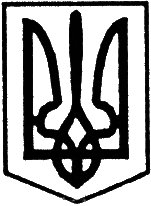 Благовіщенська  районна радаКіровоградської областісімнадцята  сесія сьомого скликаннявід  “25” травня  2018 року                                                     		      №315м. БлаговіщенськеПро передачу  майна з балансу відділу освіти Благовіщенської РДА  на баланс закладів освіти Благовіщенського  району та Благовіщенського МІЦВідповідно до Закону України “Про місцеве самоврядування в Україні”, рішення районної ради від 27 липня 2007 року №136 “Про управління об’єктами спільної власності територіальних громад міста і сіл району”, на підставі клопотання відділу освіти, молоді та спорту райдержадміністрації та враховуючи рекомендації постійних комісій районної ради з питань  освіти, охорони здоров’я, культури, фізкультури і спорту, обслуговування і соціального захисту населення, та з питань комунальної власності, житлового господарства, побутового, торгівельного обслуговування та захисту прав споживачів,районна радаВИРІШИЛА:1. Дати згоду на безоплатну передачу з балансу відділу освіти, молоді та спорту Благовіщенської РДА на баланс:Лозуватської загальноосвітньої школи I-III ступенів Благовіщенської ради  автобус марки БАЗ А079.13ш, номер кузова Y7FAS7913C0010670, рік випуску 2012;Данилово-Балківського навчально-виховного комплексу “Загальноосвітня школа I-III ступенів – дошкільний навчальний заклад” Благовіщенської районної ради автобус марки БАЗ А079.13ш, номер кузова Y7FAS7913B0009374, рік випуску 2011;Луполівської загальноосвітньої школи I-III ступенів Благовіщенської ради  автобус марки АС-Р32053-07 “Мрія”, номер кузова X1M3205CRD0002817, рік випуску 2013; Благовіщенського навчально-виховному комплексу №1 “Гімназія – загальноосвітня школа I-III ступенів - дошкільний навчальний заклад “Сонечко” Благовіщенської районної ради  автобус марки ЧАЗ А074.01, номер кузова YGPA074018P000080, рік випуску 2008 ;Новоселицької загальноосвітньої школи I-III ступенів Благовіщенської ради автобус марки АС-Р32053-07 “Мрія”, номер кузова X1M3205CRD0003009, рік випуску 2013;Кам'янобрідської загальноосвітньої школи I-II ступенів Благовіщенської ради  автобус марки БАЗ А079.14, номер кузова Y7FA07914A0007363, рік випуску 2010;Йосипівської загальноосвітньої школи I-III ступенів Благовіщенської ради  автобус марки БАЗ 2215, номер кузова Y7F22150040000070, рік випуску 2004;“Методично-інформаційний центр” Благовіщенської районної ради автобус марки АС-Р 4234 «Мрія», номер кузова X1M4234NOG0000494 ,рік випуску 2016.2. Відділу освіти, молоді та спорту Благовіщенської районної державної адміністрації здійснити передачу відповідно до вимог чинного законодавства.3. Директорам закладів освіти, зазначених в п. 1 даного рішення та директору “Методично-інформаційний центр” Благовіщенської районної ради забезпечити проведення реєстраційних дій відповідно до вимог чинного законодавства.4. Контроль за виконанням даного рішення покласти на постійну комісію районної ради з питань комунальної власності, житлового господарства, побутового торгівельного обслуговування та захисту прав споживачів.Голова районної ради				                           І.КРИМСЬКИЙ